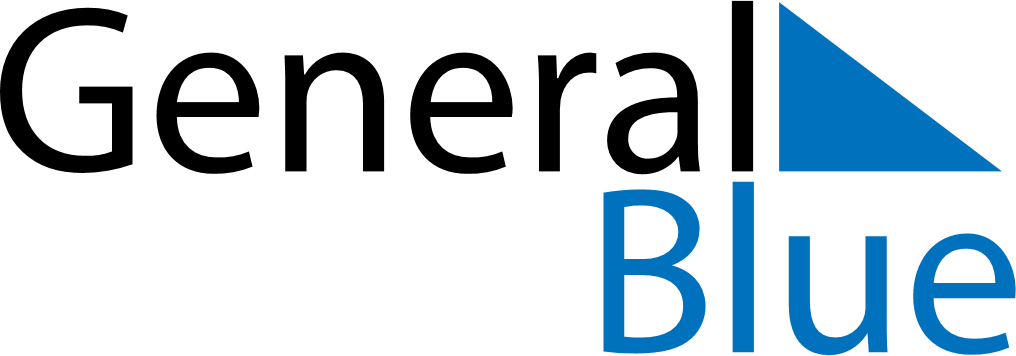 May 2024May 2024May 2024May 2024May 2024May 2024Langsele, Vaesterbotten, SwedenLangsele, Vaesterbotten, SwedenLangsele, Vaesterbotten, SwedenLangsele, Vaesterbotten, SwedenLangsele, Vaesterbotten, SwedenLangsele, Vaesterbotten, SwedenSunday Monday Tuesday Wednesday Thursday Friday Saturday 1 2 3 4 Sunrise: 4:05 AM Sunset: 9:06 PM Daylight: 17 hours and 1 minute. Sunrise: 4:01 AM Sunset: 9:10 PM Daylight: 17 hours and 8 minutes. Sunrise: 3:58 AM Sunset: 9:13 PM Daylight: 17 hours and 15 minutes. Sunrise: 3:54 AM Sunset: 9:17 PM Daylight: 17 hours and 22 minutes. 5 6 7 8 9 10 11 Sunrise: 3:50 AM Sunset: 9:20 PM Daylight: 17 hours and 29 minutes. Sunrise: 3:47 AM Sunset: 9:23 PM Daylight: 17 hours and 36 minutes. Sunrise: 3:43 AM Sunset: 9:27 PM Daylight: 17 hours and 43 minutes. Sunrise: 3:40 AM Sunset: 9:30 PM Daylight: 17 hours and 50 minutes. Sunrise: 3:36 AM Sunset: 9:34 PM Daylight: 17 hours and 57 minutes. Sunrise: 3:33 AM Sunset: 9:37 PM Daylight: 18 hours and 4 minutes. Sunrise: 3:29 AM Sunset: 9:41 PM Daylight: 18 hours and 11 minutes. 12 13 14 15 16 17 18 Sunrise: 3:25 AM Sunset: 9:44 PM Daylight: 18 hours and 18 minutes. Sunrise: 3:22 AM Sunset: 9:48 PM Daylight: 18 hours and 25 minutes. Sunrise: 3:18 AM Sunset: 9:51 PM Daylight: 18 hours and 32 minutes. Sunrise: 3:15 AM Sunset: 9:55 PM Daylight: 18 hours and 39 minutes. Sunrise: 3:12 AM Sunset: 9:58 PM Daylight: 18 hours and 46 minutes. Sunrise: 3:08 AM Sunset: 10:02 PM Daylight: 18 hours and 53 minutes. Sunrise: 3:05 AM Sunset: 10:05 PM Daylight: 19 hours and 0 minutes. 19 20 21 22 23 24 25 Sunrise: 3:01 AM Sunset: 10:09 PM Daylight: 19 hours and 7 minutes. Sunrise: 2:58 AM Sunset: 10:12 PM Daylight: 19 hours and 14 minutes. Sunrise: 2:54 AM Sunset: 10:16 PM Daylight: 19 hours and 21 minutes. Sunrise: 2:51 AM Sunset: 10:19 PM Daylight: 19 hours and 28 minutes. Sunrise: 2:48 AM Sunset: 10:23 PM Daylight: 19 hours and 34 minutes. Sunrise: 2:45 AM Sunset: 10:26 PM Daylight: 19 hours and 41 minutes. Sunrise: 2:41 AM Sunset: 10:30 PM Daylight: 19 hours and 48 minutes. 26 27 28 29 30 31 Sunrise: 2:38 AM Sunset: 10:33 PM Daylight: 19 hours and 54 minutes. Sunrise: 2:35 AM Sunset: 10:36 PM Daylight: 20 hours and 1 minute. Sunrise: 2:32 AM Sunset: 10:40 PM Daylight: 20 hours and 8 minutes. Sunrise: 2:29 AM Sunset: 10:43 PM Daylight: 20 hours and 14 minutes. Sunrise: 2:26 AM Sunset: 10:47 PM Daylight: 20 hours and 20 minutes. Sunrise: 2:23 AM Sunset: 10:50 PM Daylight: 20 hours and 27 minutes. 